   ARARAQUARA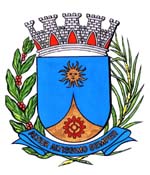     1456/15.:  TENENTE SANTANA:DEFERIDA.Araraquara, _________________                    _________________	Indico ao Senhor  Municipal, a  de   entendimentos com a Secretaria Municipal de Trânsito e Transportes, a fim de alterar o local de fixação de uma placa de trânsito indicativa de estacionamento rotativo, localizada na Rua 9 de Julho defronte a loja Center Móveis, entre as Avenidas Portugal e São Paulo.	A placa foi colocada recentemente (domingo 08/06/15), e sua localização impede a abertura total do toldo e dificulta a entrada e saída de mercadorias do estoque da loja (fotos em anexo). Diante disso faz-se necessário que a placa seja colocada pelo menos um metro acima para resolver o problema.Araraquara, 10 de junho de 2015.TENENTE SANTANAEM./ Alteração de local de placa de trânsito